产品参数档案文档管理标签LA-9816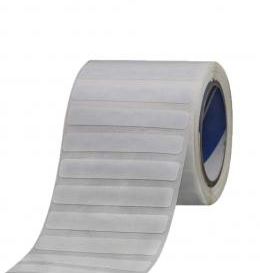 基本参数基本参数型号LA-9816类型超高频无源电子标签频率860~960MHz标准/协议EPC CLASS1 GEN2, ISO 18000-6C物理参数物理参数尺寸98*16mm(可定制)Inlay材质PET+AL封装材质铜板纸 / PET / PVC / 热敏纸性能参数性能参数容量96bit可扩展至512bit芯片Alien Higgs-3、Higgs-4 / IMPINJ  Monza 4、Monza 5 / NXP （根据客户要求）工作模式读/写读取距离6M(与读写器性能及工作环境有关)环境参数环境参数工作温度-20℃~+50℃存储温度-40℃~+100℃具体应用具体应用应用领域航空、物流、仓储、零售、服装、医疗、防伪等包装和交付包装和交付包装信息2000张/卷